Утверждено на заседании совета по научной и творческой работе СПБГИК Протокол №   от     2022  г.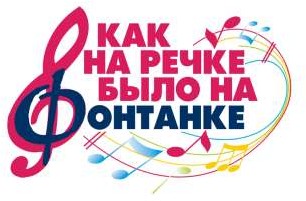 ПОЛОЖЕНИЕXI международного фольклорного фестиваля«КАК НА РЕЧКЕ БЫЛО НА ФОНТАНКЕ»,посвященного Году культурного наследия народов России и культурному взаимодействию стран Содружества Независимых Государствг. Санкт-Петербург 7–11 ноября 2022 г.ОСНОВНЫЕ СВЕДЕНИЯСроки проведения: 7 – 11 ноября 2022 г.Место проведения: Российская Федерация, г. Санкт-ПетербургОрганизатор: ФГБОУ ВО «Санкт-Петербургский государственный институт культуры»Фестиваль проводится при поддержке: Министерства культуры Российской ФедерацииЦели и задачи:развитие системы художественного образования;сохранение и развитие лучших традиций национальных певческих культур;укрепление и оптимизация системы художественного и эстетического воспитания студентов ссузов и вузов;выявление и поддержка одарённых студентов ссузов и вузов;обмен педагогическим опытом и творческим мастерством;повышение эффективности межкультурной коммуникации в странах Содружества Независимых Государств.XI Международный фольклорный фестиваль «КАК НА РЕЧКЕ БЫЛО НА ФОНТАНКЕ» является художественно-творческим проектом по поддержке, развитию и пропаганде народного песенного искусства, сочетающим формы исполнительской практики, демонстрации лучших творческих достижений и краткосрочного повышения квалификации. 	Фестиваль проводится в очном формате. 	Возможно участие коллективов и солистов с применением дистанционных технологий (для зарубежных участников, а также граждан РФ, находящихся в регионах со сложной эпидемиологической обстановкой) Краткая справка о фестивале:Международный фольклорный проект «Как на речке было на Фонтанке» ежегодно привлекает широкое внимание общественности, студентов ВУЗов, ССУЗов, ассистентов- стажеров, педагогов - исполнителей в фольклорном и народно-стилизованном направлениях.Проводится ежегодно, начиная с 2012 года. Первые четыре года своего существования, он проходил при поддержке Министерства культуры Республики Беларусь, как Российско-Белорусский открытый студенческий смотр-конкурс народного песенного искусства «Как на речке было на Фонтанке». За годы существования значительно увеличился численный состав фестиваля и расширилась его география. Ежегодно в нем принимают участие сотни человек из 23 субъектов Российской Федерации и стран СНГ. В 2015 г. конкурс был включён в программу IV международного Санкт- Петербургского культурного форума. С тех пор ежегодно стал проводиться под эгидой форума. В 2016 г. фестиваль «Как на речке было на Фонтанке» удостоен статуса «Международный».Преподаватели учебных заведений имеют возможность освоения программ дополнительного профессионального образования с получением документа установленного образца. Оргкомитет фестиваля-конкурса формируется Санкт–Петербургским государственным институтом культуры.Жюри конкурса формируется из ведущих деятелей культуры и искусства России и зарубежья.УСЛОВИЯ УЧАСТИЯ В КОНКУРСЕНоминации конкурса:ВУЗыССУЗы   Преподаватели учебных заведений и ассистенты-стажёрыФестиваль-конкурс проводится для всех номинаций в два тура: Участники категории А, В, Св I туре исполняют два разнохарактерных произведения. Одно из произведений конкурсной программы исполняется а cappella. Продолжительность выступления в I туре не более 6 минут.Одно из произведений конкурсной программы должно быть посвящено военно-патриотической тематике (фольклор или авторское сочинение).во II туре исполняются одно произведение. Продолжительность выступления во II туре не более 4 минут.Порядок выступления конкурсантов определяется оргкомитетом и сохраняется на все туры.В соответствии с п.1.6 настоящего положения конкурсные прослушивания зарубежных и иногородних участников проводятся по видеозаписям, представленным исполнителями.Результаты конкурсных выступлений I тура сообщаются вечером того же дня (приблизительно в 22:00).На следующий день после проведения II тура объявляются участники Гала-концерта. Программу и состав участников Гала-концерта определяет Жюри.Замена конкурсной программы, после	окончания приёма заявок, категорически запрещена.Замена участников, а также изменения количественного состава делегации, после окончания приёма заявок, категорически запрещены.Решение жюри окончательное и пересмотру не подлежит.Участникам конкурса, в каждой номинации присваиваются следующие звания:СЕРТИФИКАТ УЧАСТНИКАДИПЛОМАНТ КОНКУРСА (не более четырех в одной номинации) ЛАУРЕАТ КОНКУРСА (ПОБЕДИТЕЛЬ) – не более двух в одной номинацииГРАН-ПРИ (один на весь конкурс)Специальный приз ректора СПбГИК А. С. ТургаеваСпециальный приз жюри имени И. А. Волкова – основателя кафедры русского народного песенного искусства СПбГИК.Специальный приз за лучшее исполнение произведения, посвященного военно-патриотической тематике.Жюри имеет право присудить не все призовые места.Жюри и оргкомитет могут учредить поощрительные и дополнительные призы на своё усмотрение.УСЛОВИЯ ПРИЁМА УЧАСТНИКОВДля включения в список участников XI Международного фольклорного фестиваля «Как на речке было на Фонтанке», необходимо отправить анкету участника на электронный адрес: fontankaspbgik@mail.ru с пометкой: «Как на речке было на Фонтанке 2022». Анкеты – заявки принимаются до 15 октября 2022г. в двух экземплярах: формат Microsoft Word и скан оригинала анкеты-заявки, подписанного руководителем учебного заведения.Организационный взнос за участие в фестивале не взимается  Общий численный состав делегации от одного учебного заведения не должен превышать 12 человек.Максимальное количество участников в номинации «Соло» от одного учебного заведения не должно превышать 2 человека.РЕГЛАМЕНТ ПРИЕМА УЧАСТНИКОВ В ДИСТАНЦИОННОМ ФОРМАТЕВ Анкете-заявке на участие в XI Международном фольклорном фестивале «Как на речке было на Фонтанке», должны содержаться ссылки на видеозапись Программы участников в I и во II турах (на каждый тур предоставляется отдельная ссылка);Фотография исполнителя или коллектива;Информация по ссылкам должна легко открываться с компьютера или иного устройства каждого члена жюри, не требовать для просмотра регистрации или «скачивания». Видеозапись должна быть размещена в интернет-хранилище на Google Диск, Яндекс.Диск, Облако mail.ru.Требования к видеозаписи:- Видеосъемка должна обеспечить идентификацию личности исполнителя или коллектива. В самом начале видеозаписи исполнитель должен предъявить паспорт в открытом виде для обозрения членами жюри, позволяющим чётко зафиксировать фотографию, его фамилию, имя, отчество. При идентификации коллектива требуется предъявление паспорта руководителя, прописанного в Анкете-заявке.- Видеозапись осуществляется без монтажа, без выключения и остановки видеокамеры, с начала и до конца исполнения всех конкурсных произведений.- При несоблюдении вышеуказанных требований к видеозаписи, жюри не оценивает предоставленные материалы.- Допускается любительский формат видеозаписи (запись на любительскую камеру или мобильный телефон).Приложение 1АНКЕТА-ЗАЯВКАна участие  в XI международном фольклорном фестивале«КАК НА РЕЧКЕ БЫЛО НА ФОНТАНКЕ»(АНКЕТА ЗАПОЛНЯЕТСЯ НА КАЖДУЮ НОМИНАЦИЮ НА ОТДЕЛЬНОМ БЛАНКЕ)Полное название учебного заведения, которое представляет данный участник конкурса.  ФИО руководителя учебного заведения (полностью с указанием имеющихся званий).Полное название коллектива (или ФИО исполнителя).СНИЛС исполнителейПаспорт (фото или скан разворота страниц)Номинация (в соответствии с Положением).Фотография для размещения в буклете конкурса (присылается отдельным файлом).ФИО (полностью) руководителя коллектива (руководителей).ФИО (полностью) концертмейстера.Контактный телефон для связи с руководителем и e-mail руководителя.Список делегации (ФИО с указанием возраста, пола и статуса: руководитель, концертмейстер, участник)Необходимо ли заселение в «Дом студента» СПбГИК (стоимость 490 руб./сутки)?Нуждаетесь ли в организации питания (комплексный обед 230 руб.) в конкурсные дни? Если да, то необходимо указать даты и количество людей.  Репертуар (название	произведения,	жанр,	авторы	текстов	и	музыки	песен, хронометраж). Произведения располагаются в порядке их исполнения на конкурсе:тур конкурса (2 произведения:  одно из которых исполняется a’cappella)1.2.Обратите внимание, что общая продолжительность конкурсных номеров первого тура составляет не более 6 минуттур конкурса (1 произведение) 1.Во втором туре продолжительность выступления не должна превышать 4 минуты.С условиями фестиваля-конкурса ознакомлен (-на) и согласен (-на):подпись руководителя / ответственного лицаДата подачи заявки «    _» 	2022 годаЗаполненную анкету-заявку направляйте на e-mail.: fontankaspbgik@mail.ruПросьба заполнять анкету внимательно и убедиться в ее получении! Приложение 2СОГЛАСИЕна обработку персональных данныхг. Санкт-Петербург                                                  «___» ___________ 2022 годаЯ, ФИО, ученая степень, ученое звание, должность, место работы, своей волей и в своем интересе, в соответствии с Федеральным законом от 27.07.2006 г. № 152-ФЗ «О персональных данных», а также в соответствии с Приказом Минобрнауки России от 9 января 2020 г. № 1 "Об определении состава информации о государственной научной аттестации для включения в федеральную информационную систему государственной научной аттестации" выражаю согласие на обработку персональных данных, содержащихся в аттестационных документах соискателей по присуждению ученой степени кандидата наук, по присуждению ученой степени доктора наук операторам федерального государственного бюджетного образовательного  учреждения высшего образования «Санкт-Петербургский государственный институт культуры» (адрес: Дворцовая наб, д. 2, г. Санкт-Петербург) и операторам Министерства науки и высшего образования Российской Федерации (адрес: ул. Тверская, д. 11, г. Москва).Цель обработки персональных данных – исполнение  полномочий Минобрнауки России по обеспечению государственной научной аттестации.Мои персональные данные, в отношении которых дается данное согласие, включают: фамилию, имя, отчество, информацию об образовании, сведения о профессии, информацию о трудовой деятельности и стаже работы и иные сведения, представляемые мной для размещения в общедоступных источниках персональных данных.Перечень действий с персональными данными: любое действие или совокупность действий с использованием средств автоматизации или без использования таких средств, включая обмен (прием и передачу), сбор, запись, систематизацию, накопление, хранение, уточнение, извлечение, использование, передачу, уничтожение, создание информационных систем персональных данных.Настоящее согласие вступает в силу с момента его подписания и дается до истечения сроков хранения соответствующей информации  и документов, содержащих вышеуказанную информацию, определяемых в соответствии с установленными нормативно-правовыми актами Российской Федерации.____________________________				/ФИО - расшифровка/КатегорияНаправлениеНоминацияА-1Фольклорное пениеИсполнительское искусство. СолоА-2Фольклорное пениеИсполнительское искусство. АнсамбльА-3Народно-стилизованное пениеИсполнительское искусство. СолоА-4Народно-стилизованное пениеИсполнительское искусство. АнсамбльКатегорияНаправлениеНоминацияВ-1Фольклорное пениеИсполнительское искусство. СолоВ-2Фольклорное пениеИсполнительское искусство. АнсамбльВ-3Народно-стилизованное пениеИсполнительское искусство. СолоВ-4Народно-стилизованное пениеИсполнительское искусство. АнсамбльКатегорияНаправлениеНоминацияС-1Фольклорное пениеИсполнительское искусство. АнсамбльС-2Фольклорное пениеИсполнительское искусство. СолоС-3Народно-стилизованное пениеИсполнительское искусство. АнсамбльС-4Народно-стилизованное пениеИсполнительское искусство. Соло